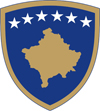 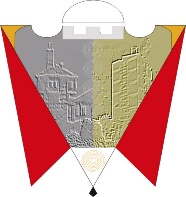 Republika e Kosovës                                                                                                                       Komuna e GjilanitRepublika Kosova                                                                                                                            Opština GnjilaneRepublic of Kosovo                                                                                                                          Municipality of Gjilan                                                                                                                                               Gilan Belediyesi  Duke u bazuar në nenin 40.2 shkronja c) të Ligjit për Vetëqeverisjen Lokale, në nenin 2 të Ligjit për Financat e Pushtetit Lokal, në nenin 38 paragrafi 1.4, në nenin 46 paragrafi 2.3 të Statutit të Komunës së Gjilanit, me ndryshimet dhe plotësimet 01. nr. 016-28448 të datës 22.03.2018, Kuvendi i  Komunës së Gjilanit në seancën e mbajtur më 10.06.2020 miratoi  këtë::VENDIMPër lejimin e rishikimit të buxhetit për vitin 2020 të Komunës së GjilanitMe këtë vendim lejohet rishikimi i  buxhetit për vitin 2020 të Komunës së Gjilanit,  dhe ate në dy kategori ekonomike: Paga dhe shtesa (11) dhe shpenzime kapitale (30)Burimi i financimit ( 10 ) grandi i përgjithshëmNga : Kultura,rinia dhe sportet(850),nënprogrami Teatri Gjilan(85208) me kod funksional 0820Paga dhe shtesa…………………………………………………………………………………………….…….-40.000,00€ Në:Arsimi dhe shkenca (920),nënprogrami Arsimi I mesëm(94980) me kod funksional 0922Paga dhe shtesa…………………………………………………………………………………………………..+40.000,00€ Burimi i financimit ( 10 ) grandi i përgjithshëm  nga këto programe dhe projekte.Nga:Administrata dhe personeli ( 163 ),  nënprogrami Admninistrata Gjilan ( 16327 ) me kod funksional 0133.  Projekti “ Rekonstruimi dhe Mirëmbajta e objekteve komunale ” , kodi i projektit 43962 …….......................-60.000,00€Në:Shërbimet Publike, Mbrojtja Civile dhe Emergjenca ( 180 ), nënprogrami Infrastruktura Publike ( 18187 ) me kod funksional 0451 .Projekti  :“ Asfaltimi i rrugëve në qytet dhe fshatëra ” , kodi i projektit 47181. … …………………………….+60.000,00€Nga:  Bujqësia, Pylltaria dhe Zhvillimi rural ( 470 ), nënprogrami Bujqësia ( 47027 ) me kod funksional 0421. Projekti “ Ndërtimi i rrugëve për nevoja të bujqësisë ” , kodi i projektit 43967. … ………………………………….....-60.000,00€ Planifikimi Urban dhe Mjedisi ( 660 ), nënprogrami Planifikimi Urban dhe Inspeksioni ( 66440 ) me kod funksional 0620.  Projekti  “ Hapja  e traseve rrugore ” , kodi i projektit 46944. ………………………………….…………. - 25.000,00€Në:Zhvillimi Ekonomik ( 480 ), nënprogrami Planfikimi dhe Zhvillimi Ekonomik ( 48027) me kod funksional 0411.Projektin           “ Tregu i Gjelbërt ” , kodi i projektit 48811. ………………………………….………….. +85.000,00€       Shëndetësia dhe mirëqenia sociale (730) në nën-programin Shërbimet e shëndetësisë primare (74600)ke kod         funksional 0721      Nga  projektet:  “Rekonstruimi dhe Mirëmbajtja e objekteve shëndetsore “ kodi I projektit         90391..............................................................................................................................................-53.000,00€     “Paisjet Shëndetsore”kodi i projektit 90392..................................................................................-63.100,00€Në projektin:    “Participim QKMF      kodi i projektit  47054.......................................................+116.100,00€Burimi i financimit ( 21 ) të hyrat vetanake, nga këto programe dhe projekte.Nga:Administrata dhe personeli ( 163 ),  nënprogrami Admninistrata Gjilan ( 16327 ) me kod funksional 0133. Projekti “ Rekonstruimi dhe Mirëmbajta e objekteve komunale ” , kodi i projektit 43962 …………………...-60.000,00€  Planifikimi Urban dhe Mjedisi ( 660 ), nënprogrami Planifikimi Urban dhe Inspeksioni ( 66440 ) me kod funksional 0620. Projekti         “ Hartimi i planeve rregulluese të hollësishme ”, kodi i projektit 46953. ……………………….-30.000,00€Në:Shërbimet Publike, Mbrojtja Civile dhe Emergjenca ( 180 ), nënprogrami Infrastruktura Publike ( 18187 ) me kod funksional 0451 .Projektin “ Asfaltimi i rrugëve në qytet dhe fshatëra ” , kodi i projektit 47181.  ……………………………… +90.000,00€Nga:Bujqësia, Pylltaria dhe Zhvillimi rural ( 470 ), nënprogrami Bujqësia ( 47027 ) me kod funksional 0421. projektet “ Ndërtimi i rrugëve për nevoja të bujqësisë ” , kodi i projektit 43967. ………………..……..………-20.000,00€Planifikimi Urban dhe Mjedisi ( 660 ), nënprogrami Planifikimi Urban dhe Inspeksioni ( 66440 ) me kod funksional 0620. Projekti  “ Hapja  e traseve rrugore ” , kodi i projektit 46944. ……………………………………….……….. -55.000,00€ Në:   Zhvillimi Ekonomik ( 480 ), nënprogrami Planfikimi dhe Zhvillimi Ekonomik ( 48027) me kod funksional 0411.Nga projektet “  Tregu i Gjelbërt ” , kodi i projektit 48811. …………………………………………………… +75.000,00€ Shëndetësia dhe mirëqenia sociale (730) në nën-programin Shërbimet e shëndetësisë primare (74600)ke kod funksional 0721Nga  projekti:“Paisjet Shëndetsore”kodi i projektit 90392........................................................................-6.900,00€Në projektin: “Participim QKMF  kodi i projektit 47054 ........................................................................+6.900,00€Zbatimin e këtij vendimi e bënë Drejtoria për Buxhet dhe Financa dhe Kryetari i Komunës, ndërsa për implementimin e tij kujdeset Kryesuesja e KK-Gjilan.Ky vendim hynë në fuqi ditën e miratimit nga Kuvendi i Komunës së Gjilanit.01.Nr.016-43588       					                                Kryesuesja e Kuvendit,Gjilan, më 10.06.2020			                                                         _________________								                    Shpresa Kurteshi-Emini